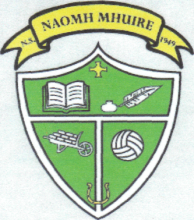 Scoil Naomh Mhuire							Naomh Mhuire SNInis Na mBreathnach							Walsh IslandGéisill									GeashillÚibh Fháilí								Co. OffalyGuthán 0578649686	    	          www.walshislandns.ie	             Tel/ Fax: 0578649686Priomhoide: Mrs C Hyland                   wislandns.ias@eircom.net		Principal: Mrs C Hyland…………………………………………………………………………………………..............Data Retention Periods for schoolsPupil RelatedRetention PeriodsSchool Register/Roll Books Enrolment Forms Disciplinary notes Test Results – Standardised Psychological Assessments etc.SEN Files/IEPSAccident Reports Child Protection Reports/RecordsS.29 Appeals Indefinitely                                               Hold until Pupil is 25 Years                             Never Destroy                                           Hold until pupil is 25 Years Never DestroyNever Destroy                                        Never Destroy                                                 Never Destroy                                             Never DestroyInterview RecordsInterview Board Marking SchemeBoard of Management notes (for unsuccessful candidates) 18 months from close of competition plus 6 months in case Equality Tribunal needs to inform school that a claim is being taken  Staff RecordsContract of EmploymentTeaching Council RegistrationVetting Records Accident/Injury at work Reports  Retention for duration of employment + 7 years (6 years to make a claim against the school plus 1 year for proceedings to be served on school) BoM RecordsBOM Agenda and Minutes CC TV RecordingsPayroll & TaxationInvoices/receipts Audited Accounts Indefinitely 28 days normally. In the event of criminal investigation – as long as is necessary Revenue require a 6-year period after the end of the tax year Retain for 7 Years Indefinitely Why, in certain circumstances, does the Data Protection Commission recommend the holding of records until the former pupil has attained 25 years of age? The reasoning is that a pupil reaches the age of majority at 18 years and that there should be a 6-year limitation period in which it would be possible to take a claim against a school, plus 1 year for proceedings to be served on a school. The Statute of Limitations imposes a limit on a right of action so that after a prescribed period any action can be time barred.Why, in certain circumstances, does the Data Protection Commission recommend the holding of records until the former pupil has attained 25 years of age? The reasoning is that a pupil reaches the age of majority at 18 years and that there should be a 6-year limitation period in which it would be possible to take a claim against a school, plus 1 year for proceedings to be served on a school. The Statute of Limitations imposes a limit on a right of action so that after a prescribed period any action can be time barred.